Usar un modelo de la célula eucarionteObserva el siguiente modelo que representa una analogía entre el funcionamiento de una célula y el de una fábrica.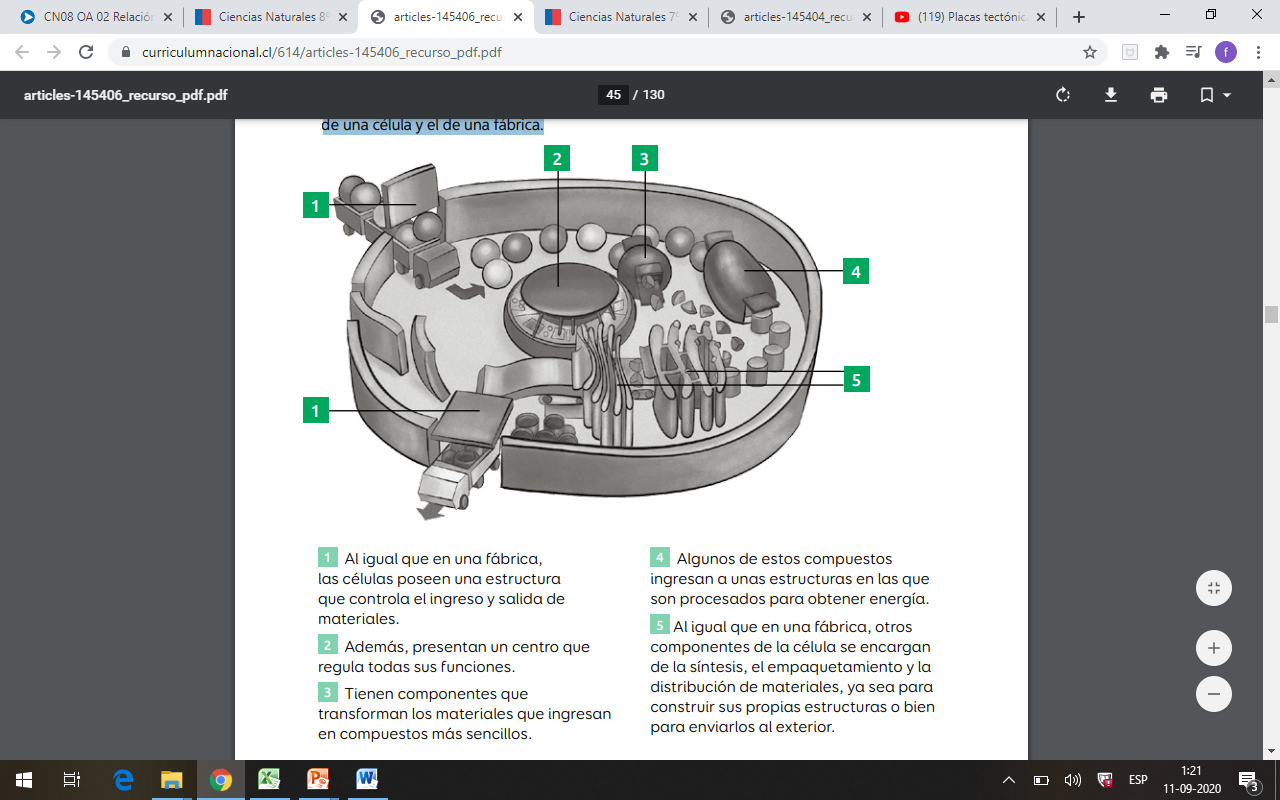 Relaciona el modelo con el objeto de estudio. Para ello, señala el nombre de la o las estructuras celulares representadas en los componentes numerados de la fábrica.Propón otra analogía sobre el funcionamiento de la célula. Explica tu propuesta.Responde las siguientes preguntas. ¿Por qué elegiste esa analogía? ¿Qué limitaciones detectas en tu propuesta? ¿Qué importancia le atribuyes al uso de modelos y analogías para el desarrollo del conocimiento científico? ¿Qué restricciones tiene?SEMANA N° 2 de SeptiembreASIGNATURA: Biología ASIGNATURA: Biología GUÍA DE APRENDIZAJEProfesor(a): Daniela Ibaceta ValenciaGUÍA DE APRENDIZAJEProfesor(a): Daniela Ibaceta ValenciaGUÍA DE APRENDIZAJEProfesor(a): Daniela Ibaceta ValenciaNombre Estudiante:Nombre Estudiante:Curso: 8° básico. Unidad II: Célula. Unidad II: Célula. Unidad II: Célula. Objetivo de Aprendizaje: (priorizado) 02 Desarrollar modelos que expliquen la relación entre la función de una célula y sus partes, considerando: Sus estructuras (núcleo, citoplasma, membrana celular, pared celular, vacuolas, mitocondria, cloroplastos, entre otros). Células eucariontes (animal y vegetal) y procariontes. Tipos celulares (como intestinal, muscular, nervioso, pancreático).Objetivo de Aprendizaje: (priorizado) 02 Desarrollar modelos que expliquen la relación entre la función de una célula y sus partes, considerando: Sus estructuras (núcleo, citoplasma, membrana celular, pared celular, vacuolas, mitocondria, cloroplastos, entre otros). Células eucariontes (animal y vegetal) y procariontes. Tipos celulares (como intestinal, muscular, nervioso, pancreático).Objetivo de Aprendizaje: (priorizado) 02 Desarrollar modelos que expliquen la relación entre la función de una célula y sus partes, considerando: Sus estructuras (núcleo, citoplasma, membrana celular, pared celular, vacuolas, mitocondria, cloroplastos, entre otros). Células eucariontes (animal y vegetal) y procariontes. Tipos celulares (como intestinal, muscular, nervioso, pancreático).Recursos de aprendizaje a utilizar: Recursos de aprendizaje a utilizar: Recursos de aprendizaje a utilizar: Instrucciones:Completa la siguiente guía de trabajo. Instrucciones:Completa la siguiente guía de trabajo. Instrucciones:Completa la siguiente guía de trabajo. Para estudiar el funcionamiento de una célula podemos utilizar diferentes modelos y analogías. Se trata de representaciones que facilitan la comprensión de un fenómeno u objeto de estudio, pero son provisorias en tanto están sujetas a revisión y cambios a partir de las nuevas evidencias disponibles.12345